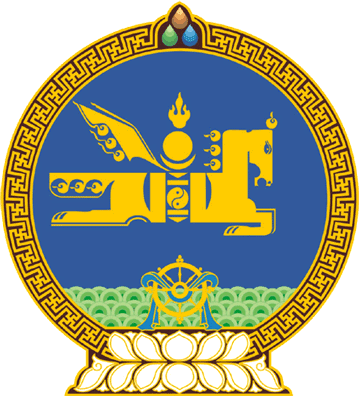 МОНГОЛ УЛСЫН ИХ ХУРЛЫНТОГТООЛ2019 оны 06 сарын 06 өдөр     		            Дугаар 60                     Төрийн ордон, Улаанбаатар хот Тогтоолын хавсралтад нэмэлт, өөрчлөлт оруулах тухайМонгол Улсын Засгийн газрын тухай хуулийн 12 дугаар зүйлийн 1 дэх хэсгийг үндэслэн Монгол Улсын Их Хурлаас ТОГТООХ нь:1.“Төрийн захиргааны байгууллагын тогтолцоо, бүтцийн ерөнхий бүдүүвчийг шинэчлэн батлах тухай” Улсын Их Хурлын 2016 оны 07 дугаар сарын 21-ний өдрийн 12 дугаар тогтоолын хавсралтаар баталсан “Төрийн захиргааны байгууллагын тогтолцоо, бүтцийн ерөнхий бүдүүвч”-ийн Хүнс, хөдөө аж ахуй, хөнгөн үйлдвэрийн сайдын эрхлэх асуудлын хүрээний “Засгийн газрын хэрэгжүүлэгч агентлаг” хэсэгт “20.Жижиг, дунд үйлдвэрийн газар” гэж нэмсүгэй.2.“Төрийн захиргааны байгууллагын тогтолцоо, бүтцийн ерөнхий бүдүүвчийг шинэчлэн батлах тухай” Улсын Их Хурлын 2016 оны 07 дугаар сарын 21-ний өдрийн 12 дугаар тогтоолын хавсралтаар баталсан “Төрийн захиргааны байгууллагын тогтолцоо, бүтцийн ерөнхий бүдүүвч”-ийн Эрүүл мэндийн сайдын эрхлэх асуудлын хүрээний агентлагийн дугаар “20” гэснийг “21” гэж өөрчилсүгэй.3.Энэ тогтоолыг 2020 оны 01 дүгээр сарын 01-ний өдрөөс эхлэн дагаж мөрдсүгэй.		МОНГОЛ УЛСЫН 		ИХ ХУРЛЫН ДАРГА				Г.ЗАНДАНШАТАР 